POSTULACIÓN A CARGO DEDIRECTIVA SOCIEDAD DECIRUJANOS DE CHILENOMBRE:SITIO DE TRABAJO:CARGO AL QUE POSTULA:PRESIDENTE –VICEPRESIDENTEDIRECTORMINI C-V:Razones de postulación:FOTO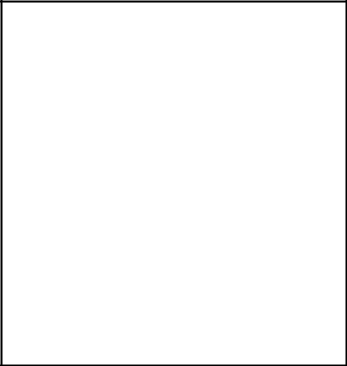 